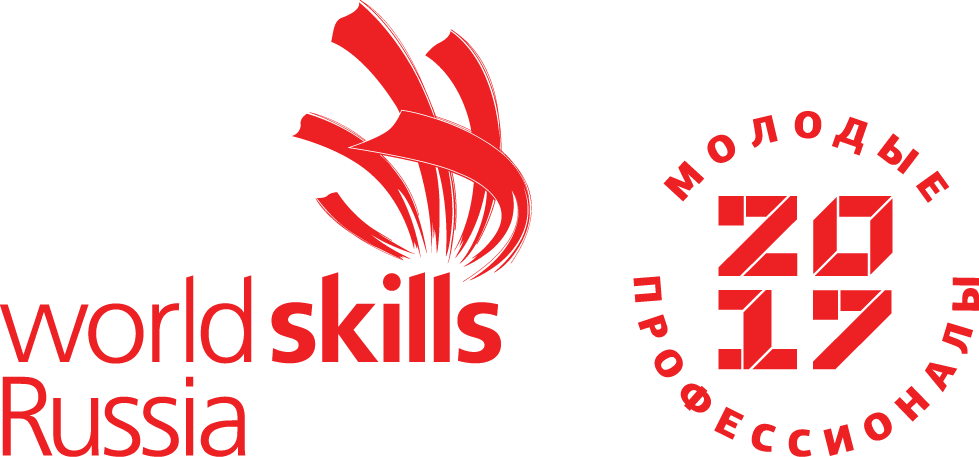                                     Программа                   конкурса «Молодые профессионалы» (World Skills Russia) в Дальневосточном федеральном округе Амурской области г. Белогорске по компетенции «Сварочные технологии»Дата проведения: 16-21 октября 2018 годаМесто проведения: ГПОАУ АМФЦПК, г. Белогорск, ул. Кирова, 267ВремяМероприятия16 октября16 октябряЗаезд и расселение участников и экспертов конкурсаЗаезд и расселение участников и экспертов конкурса10.00-11.00Торжественная церемония открытия конкурса11.00-13.00Трансфер на площадку13.00-14.00Обед14.00-15.30Знакомство с рабочими местами и оборудованием, жеребьевка (для участников), инструктаж по технике безопасности на рабочих местах (для участников и экспертов)15.30-18.00Совещание с участниками и экспертами по вопросам организации и проведения конкурса18.00-19.00Ужин 17 октября17 октября 8.00 -  8.30Завтрак  8.30 -  9.30Подготовка участников и оборудования к выполнению практического задания 9.30 -13.30Выполнение практической части модуля13.30-14.30Обед (для участников и экспертов)14.30-18.30Выполнение практической части модуля18.30-19.30Ужин (для участников и экспертов)19.30-20.30Работа экспертов по подведению итогов работы практической части модуля14.00-18.00Экскурсия по городу (для сопровождающих)18 октября18 октября  8.00 - 8.30Завтрак   8.30 - 9.00Подготовка участников и оборудования к выполнению практического задания  9.00-13.00Выполнение практической части модуля 13.00-14.00Обед (для участников и экспертов)14.00-17.00Выполнение практической части модуля 17.00-19.00Работа экспертов по подведению итогов работы практической части модуля19.00-19.30Ужин (для участников и экспертов)19 октября19 октября  8.00-  8.30Завтрак   8.30-  9.00Подготовка участников и оборудования к выполнению практического задания  9.00-12.00Выполнение практической части модуля  12.00-13.00Работа экспертов по подведению итогов работы практической части модуля13.00-14.00Обед (для участников и экспертов)14.00-19.00Работа экспертов по подведению итогов конкурса (заполнение и занесение результатов CIS)19.00Ужин20 октября20 октября10.00-12.00Церемония закрытия чемпионата. Награждение.